Heir Force Community SchoolNew Student Registration Form (Revised 2/21)Student’s Name______________________________________________________ 	Grade:______First		 Middle		LastMale ____    Female ____     Social Security #_____________________________Birth Date________       Birth City_______________        Birth State________________Student Address __________________________  City___________ Zip Code ________Phone # ___________________________________________________________________Parent Email Address:________________________________________________________Ohio law (3313.64 and 712.3321.01, .02) requires that public school officials verify custody and residency status of all students enrolling in school.Student is a full time resident of the ____________ School District. Is there a current court order pertaining to the custody of your child? ___ Yes  ___ NoParent (Parent means either biological parent, unless the parents are separated or divorced, in which case the parent means the parent with legal custody of the child. Custody and/or other pertinent court documents are required.)Student is living with (please check): ___ Biological mother	   ___both parents (same residence)    ___ Relative___ Biological father     ___ both parents (shared custody)  ___ Court Placement___ Other (please specify):____________________________________________Natural/Adoptive Mother:					Natural/Adoptive Father:Name _______________________				Name _______________________     Check here if address is same as student 	                            	     Check here if address is same as student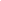 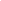 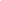 Address ________________				Address ________________Cell phone_______________				Cell phone_______________Employer________________				Employer________________Work phone ______________				Work phone ______________Mother’s Maiden name___________________Homeless status:___ No, student is not homeless.___ Yes, student is homeless and primary nighttime residence is:	___ SHELTER – transitional (temporary) housing or awaiting foster care	___ UNSHELTERED – living in car, park, public space, campground, etc.	___ DOUBLED-UP – sharing housing with other families or individuals 	___ HOTEL/MOTEL – temporary living in hotel/motelParent/Guardian: _-----------------------------------------------------                                                         (PRINT)Parent/Guardian Signature: ------------------------------------------------------- Date: ---------------------------    Information requested by the State of Ohio/Senate Bill 140 (check all that apply)Student Citizen Status: ___ U.S. Citizen	___ Non-U.S. Citizen___ Migrant 		___ Exchange Student___ Education Visa Student   ___ Other: _______________       (provide copy of visa)Student Disability Condition:Is there a current IEP in place?	___ Yes	___ No(if yes, please provide a current copy of IEP).___ Multi-disabilities                           ___ Deaf-blindness___ Hearing Impairment                      ___ Visual Impairments___ Speech & Language Impairments ___ Orthopedic Impairments ___ Specific Learning Disability         ___ Developmental Delay___ Cognitive Disability                      ___ Other Health Impaired___ Autism___ Emotional Disturbance (Severe Behavioral Handicap               Race/Ethnicity:Is this student of Hispanic or Latino heritage?  Yes___	No___American Indian or Alaskan Native ___Asian ___Native Hawaiian/Other Pacific Islander ___Black/African American (non-hispanic) ___Hispanic Latino ___White (non-hispanic) ___Please answer the following question:What language did your son/daughter speak when s/he first learned to talk?_______________________________________________________________What language does your son/daughter use most frequently at home?_______________________________________________________________What language do you use most frequently when communicating with your son or daughter?________________________________________________________________What language do the adults at home most often speak?________________________________________________________________How long has your son/daughter attended school in the United States? ________________________________________________________________Parent/Guardian: ____________________________________________________				                 (PRINT)Parent/Guardian Signature: __________________________________ Date: ______________                         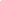 Emergency Contact & Authorized Pick UpIn case of Illness, injury, or other emergency situations involving the above student, the school will attempt to contact the parent(s) or legal guardian. If unable to reach a parent or guardian, list three other persons who may be contacted:Unauthorized Pick UpThe Following Person(s) Are NOT AUTHORIZED To Pick Up My ChildStudent MedicalMy child receives regular care for the following medical conditions:__ No, my Child does not have any  Medical Conditions.__ Yes. My Child has known Medical ConditionsPlease list all known Medical Conditions: __________________________________________________________________________________________________________________________________________ Allergic to any of the following:  (Check All That Apply)                       __ Bee Stings/Insect Bites                       __ Foods:  __________________________________________________                       __ Medication(s):  ___________________________________________                       __ Other:  __________________________________________________List all medications your child has currently been prescribedMedication Name, Dosage, and time administered:____________________________ ___________________________________________________________________________The Heir Force Community School has my permission, in an emergency when I cannot be contacted, to take my child to the nearest appropriate medical facility, and the facility and its medical staff have my authorization to provide treatment that a physician deems necessary for the well-being of my child.___The Heir Force Community School DOES NOT have permission to transport my child to the hospital.Parent/Guardian: _-----------------------------------------------------                                                         (PRINT)Parent/Guardian Signature: ------------------------------------------------------- Date: --------------------------------Previous School InformationHas the student been expelled from the previous school?	  Yes _____   No_____Dates: ________________________ Reason(s): ________________________________Has your child ever been retained? 	Yes___   No ___   If yes, what grade: _______Is your child currently under any expulsion or suspension?  Yes___   No ___   If yes, number of days _________ 	Date That It Ends: ______________***(If Yes Parent/Administration Meeting Required Before Enrollment) Is your child currently involved in the Juvenile Court System?  Yes____     No____ (If Yes, please provide name of the probation or Parole Officer): ___________________***(If Yes Parent/Administration Meeting Required Before Enrollment)Is there a restraining order pertaining to this student?  Yes ___    No ___    (If yes, a legal document copy is required)Name of the school the student previously attended: ____________________________How did you hear about us?  Previously Attended___ Word of Mouth___ Other (please explain):_______________________________________Please List his/her siblings and grade who are already attending HFCS : ___________________________________________________________________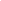 Parent/Guardian: ----------------------------------------------------                                                         (PRINT)Parent/Guardian Signature: ------------------------------------------------------- Date: ----------------------------------    Section #1:  Camera Surveillance & Photo Release WaiverUpon my signature, I hereby grant the Heir Force Community School (HFCS) the right to monitor and observe my child via cameras in the classroom for the health, welfare and safety of all HFCS students and staff.  I understand that camera monitoring is being recorded for internal school use only for the purposes of discipline and safety.  I also grant HFCS all rights to use still photographic, video, and/or motion picture images and sound of my child during school or associated activities for the purpose(s) of student of the month, recruitment and public relations, teacher professional development and social media.  The intended use of these images and sound is to feature teachers and/or students engaged in or discussing learning activities in the classroom.  I further agree to forfeit any and all financial and other claims to the aforementioned imagery and sound.Section #2:  Non-discriminatory Policy	The Heir Force Community School admits students of any race, color, nationality and/or ethnic origin to all the rights, privileges, programs, and activities generally accorded or made available to students at the school.  It does not discriminate on the basis of race color, nationality and/or ethnic origin in administration of its educational policies, admission policies, scholarship programs, athletic programs and/or other school-administered programs.  Furthermore, HFCS is not intended to be an alternative to court, administrative agency ordered or public school initiated desegregation.Section #3: HFCS Student and Parent Handbook AgreementI agree to all the policies, practices and procedures conducted by Heir Force Community School. I will explain these rules to my child and take full responsibility to ensure that my child will abide by the guidelines in the handbook. I agree to work in conjunction with all teachers, aides, administrators and school board members as defined in the handbook.  Section #4:  Liability Waiver	I understand that changes to any information on these forms are my responsibility as the parent/guardian and must be reported to the school office immediately.  I do not, in any way, hold Heir Force Community School responsible for any decisions made based on information that was not updated by me, the parent/guardian.  I also understand that Heir Force Community School does not accept any changes (i.e. dismissal, authorized pick-ups, etc.) from my child or anyone else other than myself, the parent/guardian. Section #5:  Paid Book Fee is NON Refundable.By signing this document, I _______________________________agree that I have read, understand and agree to the Policies outlined in Section 1, 2, 3, & 4.Student’s Signature:  ______________________________________        Date: _______Parent’s Signature:    ______________________________________        Date: _______PARENT COMMUNICATION FORMONLY  list the name and number that you wish to be contacted for the following:Upcoming Events School Delay/CancellationsSchool Events  Other important school information. You can also visit our website at www.heirforcecs.comOrLike us on FacebookIn order to receive text messaging you MUST be signed up to receive a phone tree and text the word ALERT to 22300.Phone Tree1. ______________________________ Number Belongs to: __________________2. ______________________________ Number belongs to: __________________Please notify the office anytime this information should change.School Academic and Activity Transport PermissionAcademic Programs:Yes, Heir Force Community School has permission to transport my child to the appropriate building (Grand Ave. or Impact Center) to participate in scheduled academic programs (i.e. testing, academic assemblies). I understand that my child will be transported by bus or shuttle and returned to their class building upon completion of the program.  I also understand that the Heir Force Community School will not be liable for any injuries or illnesses that may occur to my child or for any lost or damaged items. My signature below signifies that I fully understand, agree to, and give my child consent to participate in the scheduled academic programs.Parent Signature: _____________________________________________	Date: _______Activity Programs:Yes, Heir Force Community School has permission to transport my child to the appropriate building (Grand Ave. or Impact Center) to participate in scheduled activity programs (i.e. spirit day, field day). I understand that my child will be transported by bus or shuttle and returned to their class building upon completion of the program.  I also understand that the Heir Force Community School will not be liable for any injuries or illnesses that may occur to my child or for any lost or damaged items. My signature below signifies that I fully understand, agree to, and give my child consent to participate in the scheduled activity programs.Parent Signature: _____________________________________________	Date: ______Program Rehearsals:Yes, Heir Force Community School has permission to transport my child to Cornerstone Harvest Church/Impact Center to participate in scheduled rehearsals (i.e. Holiday Program, Spring Program). I understand that my child will be transported by bus or shuttle and returned to their class building upon completion of the rehearsal.  I also understand that the Heir Force Community School will not be liable for any injuries or illnesses that may occur to my child or for any lost or damaged items. My signature below signifies that I fully understand, agree to, and give my child consent to participate in the scheduled program rehearsals.Parent Signature: _____________________________________________	Date: _______My signature acknowledges that as the Parent/Guardian, I understand that I am obligated to notify Heir Force Community School immediately if there is a change in any of the above information.At Heir Force Community School, we place a high precedence on Education. In order to enroll your child, we first need to schedule a placement test to see where your child is scoring in 2 core subject areas: Math and Reading. In order to schedule a placement test, please call us at (419) 228-9241.(Please note: Testing for 1st – 8th Grade Only)!         (revised 2/21)I understand that my child will be required to participate in a screening assessment as part of the enrollment process.  This assessment will be used to determine the instructional level of my child in both Reading and Math.  The results of these assessments will be explained to me and will be used to assist H.F.C.S. in the decision of the proper instructional grade level placement for my child.  This assessment does NOT determine the acceptance of my child, but rather is only used as guidance for proper grade level placement. I understand that the H.F.C.S placement of my child may not be the recommended placement from my child’s previous school.Parent’s Signature:  ______________________________________        Date: ______Dear Parent/Guardian,This letter is to inform you that according to Ohio Revised Code 3314.041,your child(ren) will be taking proficiency tests and other examinations prescribedby law in the State of Ohio while he/she is here at Heir Force Community School.This is also to inform you that according to Ohio Revised Code3314.03(A)(11)(d), your child(ren) will be screened for the following tests:hearing, vision, speech, communications, medical problems, and developmentaldisorders sometime between the first day of school but before November 1st .If you have any questions regarding the above information, please call the schooloffice at (419) 228-9241.Thank you,Dr. Willie HegginsDirector of EducationCONSENT FOR STUDENT RECORD RELEASEFOR REVIEW ONLY                                2/21Send To:ADMINISTRATION OFFICEDr. Willie Heggins, Executive Director HEIR FORCE COMMUNITY SCHOOL150 W. Grand AvenueLIMA, OH 45801STUDENT:________________________________________________________________HOME ADDRESS: _________________________________________________________AGE: ________     BIRTHDATE: ___________________ 	TODAY’S DATE: __________LAST SCHOOL ATTENDED: _____________________________Grade Level Going Into ______Address of above school attended___________________________________________________ Ph #. _________________    FAX # ____________________________Specific Data to be released:	▪	All personally identifiable data on file▪	Test Scores/Prof./Standardized▪	Current Grades/Copy of grade card▪	Attendance Record▪	Health/Immunization Record▪	Multi-factored Evaluations/Psychological Evaluation▪	IEP/ETR if applicable▪	Discipline report(s)Reason for request: (Please check)_____ To aid in present and future educational decisions._____ Other: (specify)_______________________________________________________Signature of parent/guardian: __________________________________Date:__________________~~~~~~~~~~~~~~~~~~~~~~~~~~~~~~~~~~~~~~~~~~~~~~~~~~~~~~~~~~~~~~~~~~~~~~HFCS Office Use Only1st Request 	Dates Records Requested    ___/___/___ By:___	  Date Records Received___/___/___ By:______2nd  Request 	Dates Records Requested   ___/___/___By:___	 3rd  Request 	Dates Records Requested  ___/___/___By:___	  Previous School Notified that Student Enrolled in to Heir Force Community School Dated _________________ By:_______________________________________________________________________________DR. WILLIE HEGGINS,EXECUTIVE DIRECTORK-3RD –C/O150 W. GRAND AVE.,LIMA,OH 45801;PH.#419-228-9241OPT.#1;FAX #567-712-66944TH-8TH–150 W. GRAND AVE., LIMA, OH  45801; PH#419-228-9241OPT #2; FAX#419-228-1555Student Name_______________________________	Grade_________Name (Please List Below)Relationship To Child Phone # (s)Name (Please List Below)Relationship To ChildFamily Physician:Phone Number:Family Dentist:Phone Number:Hospital:Phone Number: